Grand View Volunteer Fire Department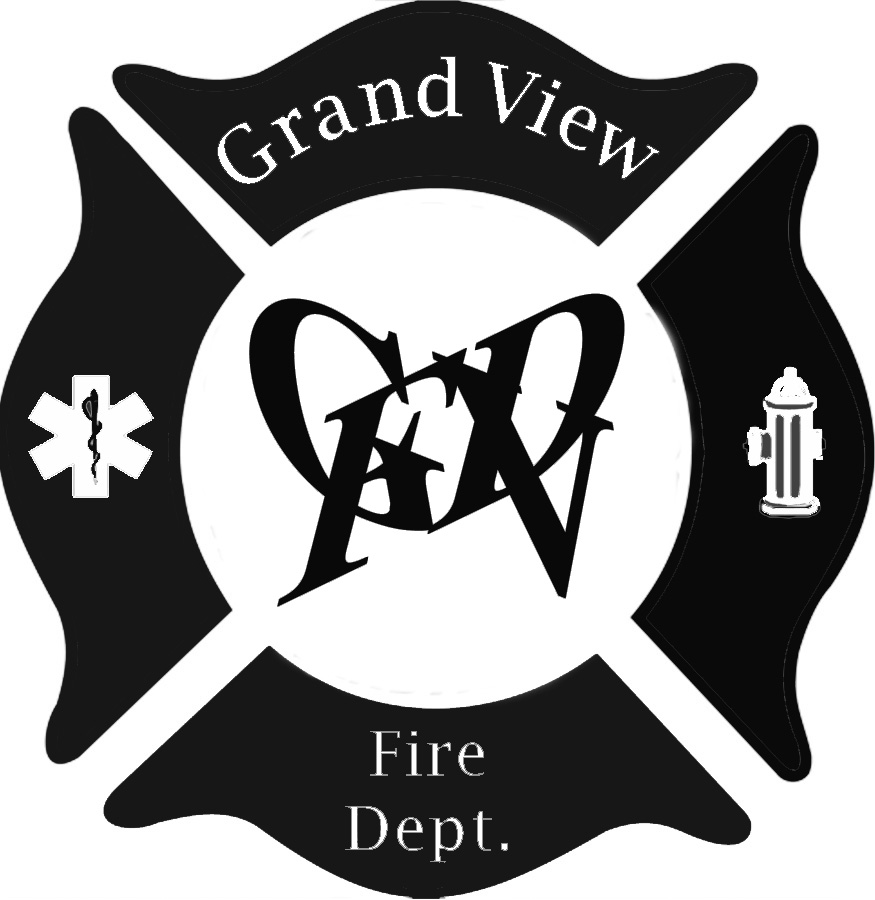 “Firehouse” Scholarship Application(The Grand View Volunteer Fire Department assures that all information will be kept in confidence and will be used only in determining the recipient of their scholarship.  Your application will be returned upon request) Name:  ____________________________________________Name of school/schools to which you have applied for admission:___________________________________________________________Have you been accepted at the above school/schools?  ___ yes ___ no(If yes, please submit written document verifying your being accepted.)What is your intended major or emphasis?___________________________________________________________________________What courses have you taken at Drummond High School to prepare you for the above major or Emphasis?Subject	                        	 Credits    Subject 				        Credits__________________________  ____     ______________________________   ______________________________  ____     ______________________________   ______________________________  ____     ______________________________   ______________________________  ____     ______________________________   ____Please check any examples of “service” to the school while attending high school and record the year or years you were involved.  Use (1) for freshman, (2) for Sophomore, (3) for junior and (4) for senior.Activity	Years_____  Band				_____   Student Government	_____  Choir				_____   Class Officer	_____  Drama				_____   President	_____  Forensics			_____   Vice President	_____  Yearbook Staff		_____   Secretary	_____  Newspaper Staff		_____   Treasurer	Sports (include spring ‘21)________________________	__________________________________________________	__________________________________________________	__________________________ Clubs				________________________	__________________________________________________	__________________________2_____  Student Aide	No. of Quarters__________________  Other __________________________________________ Please record any examples of “service” to the community while attending high school: Activity (community, church)								Year/Years________________________________________________________________  __________________________________________________________________________  __________________________________________________________________________  __________________________________________________________________________  __________Please list any awards that you have received:________________________________________________________________  __________________________________________________________________________  __________Please rate yourself in regard to motivation (circle one with 5 being the highest)1.  Classroom Participation:    1   2   3   4    52.  Preparation:   1   2   3   4    53.  Classroom performance:   1   2   3   4    54.  Promptness:   1   2   3   4    55.  Describe your life’s goals and explain how furthering your education will help you achieve them.  (A separate page may be used if desired)6.  Tell us your thoughts about how the Pandemic has affected your education:  (A separate page may be used if desired)Please return this application along with a transcript of your school record and scholastic aptitude test (ACT) results before May 1, 2021 to:Grand View Volunteer Fire DepartmentC/o Jack Hoiby22475 Sunset Acres LaneGrand View, WI  54839